Oqaloqatigiinnermi eqqartorneqarsinnaasut: Suliakkiissutit tulleriiaarlugit sammineqassapput.Misilitsissutini Toqqagassat 1,2 imaluunniit 3-upput.1 toqqaraanni 1-mi suliassat suliarineqassapput.2 toqqaraanni 2-mi suliassat suliarineqassapput3 toqqaraanni 3-mi suliassat suliarineqassapput.*Toqqagassat iluanni suliassaqarpoq, toqqagassani toqqagassaq ataasiinnaq suliarineqassaaq! Toqqagassaq 1: ”TV kalaallit anersaavinik ujartuisoq”Suliakkiissut 1-imi Atuagagassaq ”TV kalaallit anersaavinik ujartuisoq” atuarneqanngikkallassaaq.Suliakkiissut 2-mi apeqqutit akisassat: Apeqqutigineqartut tulleriiaarlugit paasilluarner-lusigit oqaluuserisigit.Suliakkiissut 3-mi allaaserineqarsinnaasut suusinnaanersut eqqartorneqarsinnaapput.Toqqagassaq 2: Oqaluttuamik nangitsineqSiunnersuutaasut, isumassarsiatillu allattukkitToqqagassaq 3: Assinik aallaaveqarluni allaaserinninneqSuliassami siullermi assit sumut tunngassuteqarneri  allattuiitingaluni oqaluuserineqas-sapput.Suliassap aappaani assilissat qanoq ataqatigiisinneqarsinnaanersut allattuiitigaluni oqaluu-serineqassapput.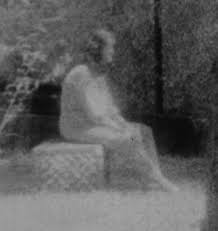 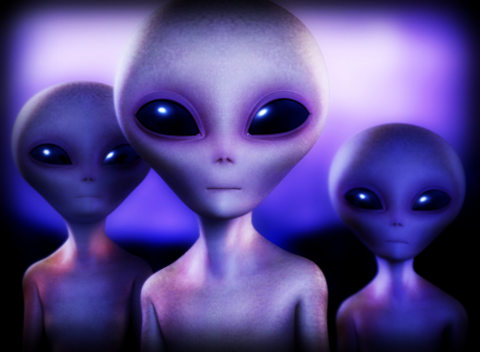 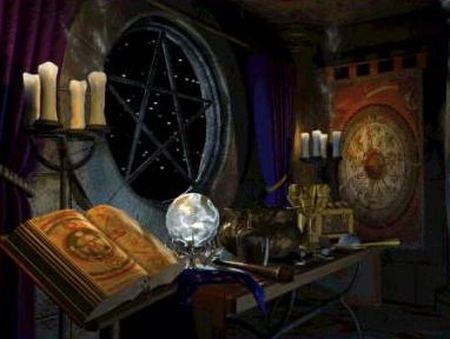 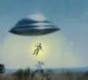 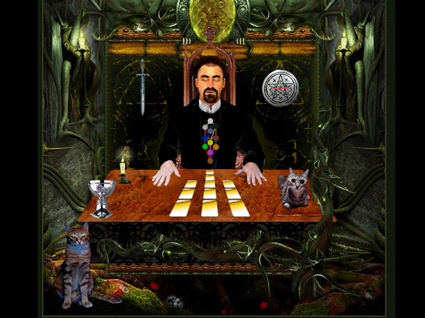 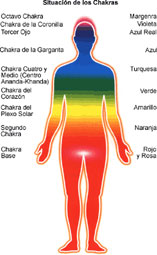 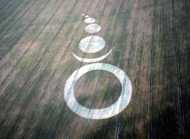 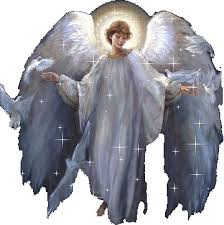 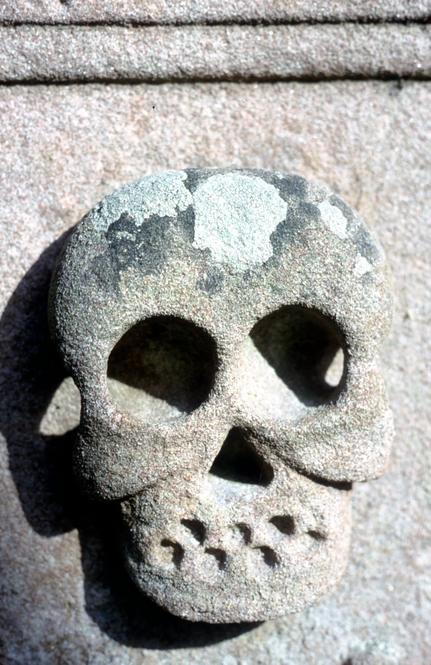 